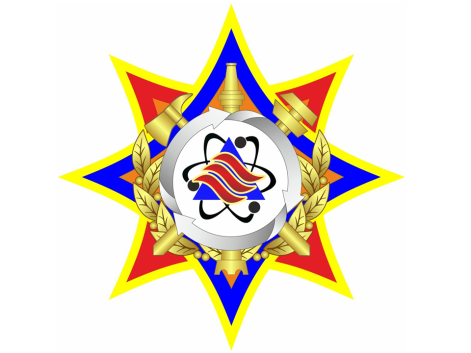 Министерство по чрезвычайным ситуациям Республики БеларусьУЧРЕЖДЕНИЕ «НАУЧНО-ИССЛЕДОВАТЕЛЬСКИЙ ИНСТИТУТ ПОЖАРНОЙ БЕЗОПАСНОСТИ И ПРОБЛЕМ 
ЧРЕЗВЫЧАЙНЫХ СИТУАЦИЙ»СБОРНИК ОТВЕТОВ НА ВОПРОСЫ СУБЪЕКТОВ ХОЗЯЙСТВОВАНИЯ ПО ПРИМЕНЕНИЮ ПОСТАНОВЛЕНИЯ МИНИСТЕРСТВА ПО ЧРЕЗВЫЧАЙНЫМ СИТУАЦИЯМ РЕСПУБЛИКИ БЕЛАРУСЬ ОТ 21 ДЕКАБРЯ 2021 ГОДА № 82 
«ОБ ОБЕСПЕЧЕНИИ ПОЖАРНОЙ БЕЗОПАСНОСТИ»Минск 2022ВведениеНастоящий сборник содержит ответы на вопросы по применению постановления Министерства по чрезвычайным ситуациям Республики Беларусь от 21 декабря 2021 г. № 82 «Об обеспечении пожарной безопасности», сформированные на основании официальных ответов МЧС на обращения субъектов хозяйствования.Вопросы и ответы на них включены в 10 тематических разделов:раздел I «Инструкция о порядке оформления наряда-допуска 
на проведение огневых работ на временных местах»;раздел II «Инструкция о порядке подготовки работников 
по вопросам пожарной безопасности и проверки их знаний в данной сфере»;раздел III «Инструкция о порядке проверки состояния наружного 
и внутреннего противопожарного водоснабжения»;раздел IV «Инструкция о порядке хранения веществ и материалов»;раздел V «Инструкция о требованиях к размещению и эксплуатации теплогенерирующих аппаратов и отопительных приборов промышленного (заводского) изготовления»;раздел VI «Инструкция о требованиях к размещению и эксплуатации теплоемких печей»;раздел VII «Инструкция о нормах оснащения объектов первичными средствами пожаротушения»;раздел VIII «Программы пожарно-технического минимума»;раздел IX «Требования к содержанию общеобъектовой инструкции по пожарной безопасности»;раздел X «Форма плана эвакуации людей при пожаре».Раздел I. Инструкция о порядке оформления наряда-допуска на проведение огневых работ на временных местахВопрос.Допускается ли вносить изменения в форму наряда-допуска 
на проведение огневых работ на временных местах (далее – наряд-допуск)?Ответ. Не допускается. При необходимости дополнительная информация может быть отражена в пунктах 10 «Меры по обеспечению безопасности при проведении огневых работ» и 11 «Особые условия проведения огневых работ» наряда-допуска.Вопрос.Допускается ли организации заказчику проведения огневых работ передать полномочия по оформлению наряда-допуска на их проведение сторонней (подрядной) организации, прописав это в акте-допуске 
для производства строительно-монтажных работ?Ответ.Возможность передачи организацией заказчика прав на выдачу наряда-допуска сторонней (подрядной) организации требованиями Инструкции о порядке оформления наряда-допуска на проведение огневых работ на временных местах не установлена.Вместе с тем на объектах строительства, переданных заказчиком строительства для проведения строительно-монтажных работ под руководством представителя застройщика (либо подрядчика) 
в установленном законодательством порядке, выдачу наряда-допуска осуществляет руководитель организации застройщика (подрядчика) либо руководитель организации заказчика или уполномоченное им лицо.Вопрос.В каких местах при проведении огневых работ необходимо проводить анализ воздушной среды?Ответ.В соответствии с пунктом 41 общих требований пожарной безопасности к содержанию и эксплуатации капитальных строений (зданий, сооружений), изолированных помещений и иных объектов, принадлежащих субъектам хозяйствования, утвержденных Декретом Президента Республики Беларусь от 23 ноября 2017 г. № 7, перед началом, после каждого перерыва и во время проведения огневых работ должен осуществляться контроль за состоянием загазованности воздушной среды углеводородами в емкостных сооружениях, трубопроводах, резервуарах 
и технологическом оборудовании, на которых проводятся огневые работы, и в опасной зоне производственного помещения (территории).Опасная зона (пространство, где возможно образование взрывоопасных концентраций горючих паров и газов), в которой проводится отбор проб для контроля за состоянием воздушной среды, определяется лицами, ответственными за подготовку и проведение огневых работ, перед их началом на месте проведения исходя 
из специфики огневых работ (возможного расстояния разлета искр, наличия вблизи места проведения огневых работ горючих веществ 
и материалов и других факторов).Периодичность отбора проб во время проведения огневых работ определяется в зависимости от специфики условий их проведения: места проведения, технологических процессов, погодных условий и др.Безопасность проведения огневых работ напрямую зависит 
от постоянного контроля за состоянием воздушной среды на месте проведения огневых работ.Раздел II. Инструкция о порядке подготовки работников 
по вопросам пожарной безопасности и проверки их знаний в данной сфереВопрос. В пункте 13 Инструкции о порядке подготовки работников 
по вопросам пожарной безопасности и проверки их знаний в данной сфере (далее – Инструкция) определено, что допускается регистрация повторного, внепланового и целевого противопожарных инструктажей 
в электронном документе. Каким образом должна оформляться данная регистрация и каким образом лица, с которыми проведены инструктажи, должны оставить подпись или иную отметку?Ответ.Для регистрации противопожарных инструктажей в электронном документе у субъекта хозяйствования должна быть внедрена 
и функционировать система электронного документооборота, соответствующая Закону Республики Беларусь от 28 декабря 2009 г. № 113-З «Об электронном документе и электронной цифровой подписи» (далее – Закон). При этом выбор системы электронного документооборота или программных средств для ведения журналов регистрации противопожарных инструктажей в электронном документе осуществляется субъектом хозяйствования самостоятельно с учетом своих технических возможностей.В соответствии со статьей 22 Закона электронный документ, подписанный электронной цифровой подписью, владельцем личного ключа которой является физическое лицо, информация о полномочиях которого на подписание документа содержится в атрибутном сертификате, приравнивается к документу на бумажном носителе, подписанному собственноручно и заверенному печатью, и имеет одинаковую с ним юридическую силу.Таким образом, подтверждением проведения противопожарного инструктажа в электронном документе системы электронного документооборота будет наличие в нем личных электронных цифровых подписей (инструктирующего и инструктируемого).Вопрос.Допускается ли совмещать проведение инструктажей по охране труда с противопожарными инструктажами? В каком журнале делать записи об их проведении?Ответ.В соответствии с пунктом 4 Инструкции допускается совмещать проведение противопожарного инструктажа с проведением инструктажа по охране труда при условии, что рассмотрение вопросов противопожарного инструктажа предусмотрено программой инструктажа по охране труда в полном объеме.Согласно пункту 12 Инструкции в данном случае записи 
о проведении противопожарных инструктажей делаются в журнале регистрации противопожарных инструктажей по форме, установленной 
в Инструкции, или журнале регистрации инструктажей по охране труда, личной карточке по охране труда (в случае ее применения). Также допускается регистрация повторного, внепланового и целевого противопожарных инструктажей в электронном документе.Вопрос.Необходимо ли разрабатывать дополнительные инструкции (программы) для проведения вводного и первичного противопожарных инструктажей?Ответ.Инструкцией не установлена необходимость разработки субъектом хозяйствования инструкций (программ) для проведения вводного 
и первичного противопожарных инструктажей. При проведении указанных противопожарных инструктажей работнику доводится необходимая информация (исходя из его должностных обязанностей) 
на основе перечня вопросов программы вводного (первичного) противопожарного инструктажа с использованием общеобъектовой инструкции по пожарной безопасности.Вопрос.Необходимо ли для проведения подготовки работников 
по программе пожарно-технического минимума прохождение повышения квалификации по направлению «Обеспечение пожарной безопасности» при переходе на новое место работы после прекращения профессиональной деятельности по специальностям «Предупреждение 
и ликвидация чрезвычайных ситуаций» или «Пожарная и промышленная безопасность»?Ответ.Для проведения подготовки работников по программе пожарно-технического минимума специалист должен иметь образование 
по специальности «Предупреждение и ликвидация чрезвычайных ситуаций» или «Пожарная и промышленная безопасность» либо пройти повышение квалификации по направлению «Обеспечение пожарной безопасности». При этом пунктом 17 Инструкции установлена необходимость повышения квалификации не позднее 5 лет после получения соответствующего образования. Подготовку по программе пожарно-технического минимума 
для членов пожарных дружин, обеспеченных пожарной автоцистерной или иной приспособленной для тушения пожаров техникой, и пожарных команд проводят руководители и специалисты юридического лица, имеющие образование по специальности «Предупреждение и ликвидация чрезвычайных ситуаций» или «Пожарная и промышленная безопасность».Вопрос.Согласно Инструкции обязательной подготовке по программе пожарно-технического минимума № 2 подлежат работники, ответственные за подготовку и (или) проведение огневых работ. Указанные работники проводят целевой противопожарный инструктаж 
с исполнителями огневых работ, о чем делаются соответствующие записи в наряде-допуске на проведение огневых работ на временных местах.Необходимо ли работникам, ответственным за подготовку и (или) проведение огневых работ, дополнительно проходить подготовку 
по программе пожарно-технического минимума № 1 для проведения целевого противопожарного инструктажа с исполнителями огневых работ?Ответ.В случае если работник, ответственный за подготовку и (или) проведение огневых работ, будет проводить только целевые противопожарные инструктажи с исполнителями огневых работ, 
то дополнительного прохождения подготовки по программе пожарно-технического минимума № 1 не требуется.Вопрос.Необходимо ли делать запись в журнале регистрации противопожарных инструктажей о проведении целевого противопожарного инструктажа с исполнителями огневых работ 
при условии, что отметки о его проведении сделаны в наряде-допуске? Ответ.В соответствии с пунктом 12 Инструкции по результатам проведения целевого противопожарного инструктажа одновременно делаются записи в наряде-допуске и журнале регистрации противопожарных инструктажей или в журнале регистрации инструктажей по охране труда, личной карточке по охране труда (в случае ее применения).Вопрос.Какой срок установлен для хранения журнала регистрации противопожарных инструктажей либо в организации данный срок определяется номенклатурой дел?Ответ.Согласно пункту 1106 перечня типовых документов Национального архивного фонда Республики Беларусь, образующихся в процессе деятельности государственных органов, иных организаций 
и индивидуальных предпринимателей, с указанием сроков хранения, установленного постановлением Министерства юстиции Республики Беларусь от 24 мая 2012 г. № 140 «О перечне типовых документов Национального архивного фонда Республики Беларусь», журнал регистрации противопожарных инструктажей должен храниться 
в организации 10 лет после окончания его ведения.Вопрос.Необходимо ли заменять журналы регистрации противопожарных инструктажей в связи с незначительными изменениями их формы 
в Инструкции?Ответ.Журналы регистрации противопожарных инструктажей, которые ведутся в субъекте хозяйствования, допускается не заменять при условии приведения их в соответствие с формой, установленной в Инструкции.Вопрос.Требуется ли снова проходить подготовку по пожарно-техническому минимуму при увольнении из организации и устройстве на новое место работы, если срок действия талона о прохождении подготовки 
по программе пожарно-технического минимума не истек и должностные обязанности на новом месте аналогичны предыдущему?Ответ.Не требуется, если срок действия талона не истек.Вопрос.Необходимо ли прохождение обязательной подготовки 
по программе пожарно-технического минимума работникам органов 
и подразделений по чрезвычайным ситуациям, имеющим специальное звание младшего начальствующего состава и задействованным в уборке зерновых культур (комбайнер) по договору найма, а также проведение 
с ними противопожарных инструктажей?Ответ.Работники, задействованные в уборке зерновых культур, в том числе являющиеся работниками органов и подразделений по чрезвычайным ситуациям, подлежат обязательной подготовке по программе пожарно-технического минимума. Также с ними проводятся противопожарные инструктажи.Согласно пункту 3 Инструкции подготовку по программе пожарно-технического минимума и противопожарные инструктажи с работниками, которые являются должностными лицами органов государственного пожарного надзора допускается не проводить.Вопрос.Допускается ли проведение подготовки по программе пожарно-технического минимума работником, имеющим образование 
по специальности «Промышленная безопасность»?Ответ.Не допускается. В соответствии с пунктом 17 Инструкции подготовка по программе пожарно-технического минимума проводится руководителями и специалистами юридического лица, имеющими образование по специальности «Предупреждение и ликвидация чрезвычайных ситуаций» или «Пожарная и промышленная безопасность» либо прошедшими повышение квалификации по направлению «Обеспечение пожарной безопасности», за исключением подготовки 
по программе пожарно-технического минимума для членов пожарных дружин, обеспеченных пожарной автоцистерной или иной приспособленной для тушения пожаров техникой, и пожарных команд, которую проводят руководители и специалисты юридического лица, имеющие образование по специальности «Предупреждение и ликвидация чрезвычайных ситуаций» или «Пожарная и промышленная безопасность».Вопрос.Как точно определить в субъекте хозяйствования категории работников, подлежащих подготовке по программе пожарно-технического минимума?Ответ.Необходимость подготовки работников по программе пожарно-технического минимума определяется в соответствии с пунктом 15 Инструкции и на основании их должностных обязанностей. Раздел III. Инструкция о порядке проверки состояния наружного и внутреннего противопожарного водоснабженияВопрос.Допускается ли проведение проверки состояния противопожарного водоснабжения субъекта хозяйствования с привлечением работников органов и подразделений по чрезвычайным ситуациям?Ответ.Согласно пункту 2 Инструкции о порядке проверки состояния наружного и внутреннего противопожарного водоснабжения (далее – Инструкция) проверка состояния наружного и внутреннего водоснабжения осуществляется комиссией субъекта хозяйствования, 
в которую допускается включать работников органов и подразделений 
по чрезвычайным ситуациям.Вопрос.В пункте 10 Инструкции указано, что оценка готовности 
к применению пожарных кранов включает в себя визуальный осмотр пожарного рукава. Каким образом должен проводиться осмотр, достаточно ли осмотреть пожарный рукав в скатке или нужно его раскатывать?Ответ.Порядок осмотра пожарных рукавов определяется субъектом хозяйствования самостоятельно, исходя из условий их эксплуатации 
и хранения. Кроме того, требования к эксплуатации пожарных рукавов установлены в эксплуатационной документации на них.Вопрос.Требуется ли проверка работоспособности пожарных кранов, подключенных к питающим водопроводам спринклерной автоматической установки пожаротушения?Ответ.Да, оценка готовности к применению пожарных кранов, установленных на питающих трубопроводах спринклерных установок пожаротушения, производится строго в соответствии с требованиями главы 5 Инструкции. Вопрос.После какого вида ремонта (капитальный или (и) текущий) определяется водоотдача пожарных кранов?Ответ.Определение водоотдачи внутреннего противопожарного водопровода проводится при устройстве (ремонте) данного водопровода 
и (или) водяных систем пожаротушения, запитанных совместно 
с указанным водопроводом, на эксплуатируемом либо строящемся объекте.Вопрос.Требуется ли нанесение на пожарные шкафы, в которых размещены пожарные краны, знаков пожарной безопасности, номеров пожарных кранов или других надписей?Ответ.Требованиями нормативных правовых актов, образующих систему противопожарного нормирования и стандартизации, не установлена необходимость нанесения на пожарные шкафы, в которых размещены пожарные краны, знаков пожарной безопасности, номеров пожарных кранов или других надписей.При необходимости субъекты хозяйствования могут указывать 
на пожарных шкафах номера пожарных кранов, наносить соответствующие знаки пожарной безопасности и информационные надписи, например, «При пожаре звонить 101 или 112».Вопрос.Каким образом должна заполняться таблица с информацией 
об измерении водоотдачи акта оценки готовности к применению пожарных кранов, если определение водоотдачи внутреннего противопожарного водопровода не проводилось?Ответ.В случае, когда определение водоотдачи внутреннего противопожарного водопровода не проводилось, указанная таблица акта оценки готовности к применению пожарных кранов не заполняется 
или в ней указывается, что измерение водоотдачи не проводилось.Раздел IV. Инструкция о порядке хранения веществ 
и материаловВопрос.Распространяются ли требования Инструкции о порядке хранения веществ и материалов (далее – Инструкция) на объекты строительства (возведение, реконструкция, модернизация, капитальный и текущий ремонт)?Ответ.Требования Инструкции распространяются на объекты строительства, так как согласно пункту 170 специфических требований 
по обеспечению пожарной безопасности взрывопожароопасных 
и пожароопасных производств, утвержденных постановлением Совета Министров Республики Беларусь от 20 ноября 2019 г. № 779, хранение (складирование) веществ и материалов должно осуществляться с учетом их агрегатного состояния, совместимости хранения, а также однородности средств тушения в соответствии с порядком хранения веществ 
и материалов, определяемым Министерством по чрезвычайным ситуациям, т.е. с требованиями указанной Инструкции, а также технологическими инструкциями.Вопрос.В Инструкции не приведен термин (определение) «совместное хранение», применяемый в пункте 2 и приложении к Инструкции. При каком расстоянии между веществами и материалами их хранение будет (или не будет) считаться совместным? Ответ.В соответствии с пунктом 2 Инструкции указанные в приложении 
к ней вещества и материалы на объектах субъектов хозяйствования должны храниться таким образом и на таком расстоянии друг от друга, чтобы была исключена возможность их воспламенения или сопутствия развитию пожара вследствие их взаимодействия между собой с учетом их физико-химических свойств.Вопрос.Прошу уточнить статус приложения 7 и таблиц 15, 16 и 17 
ГОСТ 12.1.004: допускается ли использование в практической деятельности приложения 7 и таблиц 15, 16 и 17 ГОСТ 12.1.004, учитывая, что указанные в них вещества и материалы частично дублируют вещества и материалы в Инструкции, но требования к совместному хранению значительно различаются.Ответ.При организации хранения веществ и материалов на объектах субъектов хозяйствования необходимо соблюдать требования Инструкции, разработанной в развитие общих требований пожарной безопасности при эксплуатации капитальных строений (зданий, сооружений), изолированных помещений и иных объектов, принадлежащих субъектам хозяйствования, утвержденных Декретом Президента Республики Беларусь от 23 ноября 2017 г. № 7 «О развитии предпринимательства», которые обязательны для соблюдения субъектами хозяйствования.Положения ГОСТ 12.1.004-91 «Система стандартов безопасности труда. Пожарная безопасность. Общие требования» могут применяться 
по усмотрению субъектов хозяйствования.Вопрос.В пункте 10 Инструкции сказано о хранении пирофорных металлов 
в отдельных отсеках склада. Что следует понимать под «отсеком склада»?Ответ.В пункте 10 Инструкции под отсеком склада следует понимать изолированную часть склада, выделенную противопожарными перегородками I типа, согласно СН 2.02.05-2020 «Пожарная безопасность зданий и сооружений».Вопрос.В пункте 15 Инструкции сказано о запрете хранения каучука 
и автошин в подвальных и цокольных этажах. Учитывая, 
что в СН 2.02.05-2020 «Пожарная безопасность зданий и сооружений» термины «подвальный этаж» и «цокольный этаж» отсутствуют, при каких отметках пола помещений не допускается хранение каучука и автошин?Ответ.Под подвальным и цокольным этажами в рамках указанной Инструкции следует понимать подземный этаж в соответствии 
с определением, изложенным в пункте 3.1.25 СН 2.02.05-2020 «Пожарная безопасность зданий и сооружений».Раздел V. Инструкция о требованиях к размещению 
и эксплуатации теплогенерирующих аппаратов и отопительных приборов промышленного (заводского) изготовленияВопрос.Допускается ли в соответствии с пунктом 5 Инструкции 
о требованиях к размещению и эксплуатации теплогенерирующих аппаратов и отопительных приборов промышленного (заводского) изготовления (далее – Инструкция) эксплуатация в зданиях бытовых газовых плит и бытовых газовых котлов типа «АОГВ» (аппарат отопительный газовый водогрейный) с забором воздуха из помещений?Ответ.Требования Инструкции, в том числе пункт 5, распространяются 
на бытовые газовые котлы. При этом требования пожарной безопасности, установленные в Инструкции, на газовые плиты не распространяются.Для целей Инструкции под открытой камерой сгорания понимается объем, образованный совокупностью элементов теплогенерирующего аппарата, в котором происходит сжигание топлива, конструктивно 
не изолированный от помещения дверцей, задвижкой или иным способом, предусмотренным заводом-изготовителем.Таким образом, в зданиях допускается эксплуатация теплогенерирующих аппаратов (бытовых газовых котлов и других), размещенных в соответствии с требованиями Инструкции и не имеющих открытой камеры сгорания.Вопрос.Согласно пункту 7 Инструкции теплогенерирующие аппараты должны быть оснащены исправными автоматическими средствами контроля за режимом работы, отключающими аппарат в аварийных режимах. Будет ли являться нарушением, если заводом-изготовителем теплогенерирующего аппарата не предусмотрены автоматические средства контроля за режимом работы, отключающие аппарат 
в аварийных режимах?Ответ.Нет. Заводом-изготовителем для конкретного типа теплогенерирующих аппаратов в эксплуатационной документации устанавливаются соответствующие требования по их эксплуатации 
с учетом конструкции и технологии использования. А согласно пункту 3 Инструкции теплогенерирующий аппарат должен эксплуатироваться 
в соответствии с проектной, технической и эксплуатационной документацией на него.Нарушением требования, установленного пунктом 7 Инструкции, будет являться эксплуатация теплогенерирующего аппарата 
с неисправными автоматическими средствами контроля за режимом работы, отключающими аппарат в аварийных режимах, предусмотренными заводом-изготовителем.Вопрос.Из пункта 7 Инструкции неясно, какое расстояние 
от теплогенерирующих аппаратов, отопительных и осветительных приборов до горючих веществ и материалов будет считаться безопасным и при каком размещении требование данного пункта будет нарушено: 
на расстоянии 0,1 м; 0,5 м; 1,0 м или на любом расстоянии, при котором произойдет возгорание? Как при эксплуатации теплогенерирующих аппаратов определить безопасное расстояние, исключающее загорание горючих веществ и материалов, при отсутствии данного значения 
в проектной, технической и эксплуатационной документации 
на теплогенерирующий аппарат?Ответ.Согласно пункту 4 Инструкции минимальные расстояния 
от поверхностей теплогенерирующих аппаратов и отопительных приборов до горючих веществ и материалов должны соответствовать значениям, указанным в проектной, технической и эксплуатационной документации на теплогенерирующий аппарат, отопительный прибор, а при отсутствии данных значений должно быть обеспечено расстояние, исключающее загорание горючих веществ и материалов. Безопасное расстояние зависит от температуры на поверхности теплогенерирующего аппарата, отопительного прибора, дымовой трубы 
и горючих веществ и материалов, расположенных вблизи. Таким образом, лицу, эксплуатирующему теплогенерирующий аппарат, отопительный прибор, необходимо разместить горючие вещества и материалы от них на безопасном расстоянии, исключающем нагревание до температуры самовозгорания (самовоспламенения).Вопрос.Требованиям каких технических нормативных правовых актов должны соответствовать дымовые трубы теплогенерирующих аппаратов, работающих на жидком или газообразном виде топлива, в соответствии 
с пунктом 8 Инструкции?Ответ.В соответствии с пунктом 8 Инструкции дымовые трубы теплогенерирующих аппаратов, работающих на жидком или газообразном виде топлива, должны соответствовать требованиям по обеспечению пожарной безопасности, содержащимся в технических нормативных правовых актах, образующих систему противопожарного нормирования 
и стандартизации (например, СН 4.03.01-2019 «Газораспределение 
и газопотребление», СН 4.02.03-2019 «Отопление, вентиляция 
и кондиционирование воздуха»).Раздел VI. Инструкция о требованиях к размещению 
и эксплуатации теплоемких печейВопрос.Допускается ли в соответствии с пунктом 4 Инструкции 
о требованиях к размещению и эксплуатации теплоемких печей (далее – Инструкция) топка теплоемких печей в ночное время в зданиях, в том числе с круглосуточным пребыванием людей?Ответ.В соответствии с пунктом 4 Инструкции топка теплоемких печей должна прекращаться не позднее, чем за 2 часа до окончания работы объекта, на объектах с круглосуточным пребыванием людей – за 2 часа 
до отхода проживающих ко сну согласно распорядку дня. Таким образом, топка теплоемких печей в ночное время на указанных объектах 
не допускается.Вопрос.В соответствии с пунктом 8 Инструкции как определить безопасное расстояние от теплоемкой печи до горючих веществ и материалов?Ответ.Безопасное расстояние зависит от температуры теплоемкой печи 
и горючих веществ и материалов, расположенных вблизи нее.Таким образом, лицу, эксплуатирующему теплоемкую печь, необходимо разместить горючие вещества и материалы от нее 
на безопасном расстоянии, исключающем их нагревание до температуры самовозгорания (самовоспламенения). Вопрос.Какой размер должен быть у разделок (отступок) теплоемкой печи?Ответ.Согласно пункту 8 Инструкции при эксплуатации теплоемких печей не допускается осуществлять их топку в случае, если конструкция печи 
не соответствует требованиям технических нормативных правовых актов, при наличии обрушения кладки свода топливника, отсутствии разделок (отступок), а также несоблюдении требований Инструкции. Размеры разделок (отступок) установлены в СН 4.02.03-2019 «Отопление, вентиляция и кондиционирование воздуха».Вопрос.Какие требования предъявляются Инструкцией к хранению 
и утилизации золы, углей и шлака?Ответ.Согласно пункту 7 Инструкции зола, угли и шлак, удаляемые 
из теплоемкой печи, должны быть пролиты водой до их полного затухания. Требования к обеспечению пожарной безопасности к местам хранения золы, углей и шлака в нормативных правовых актах, образующих систему противопожарного нормирования и стандартизации, не установлены. При необходимости субъект хозяйствования самостоятельно в общеобъектовой инструкции по пожарной безопасности устанавливает требования к указанным местам.Вопрос.В каких зданиях согласно Инструкции допускается устройство теплоемких печей?Ответ.Согласно пункту 3 Инструкции возможность устройства, эксплуатации и размещения теплоемких печей в зданиях осуществляется 
в соответствии с требованиями технических нормативных правовых актов, обязательных для соблюдения. Требования к устройству в зданиях различного функционального назначения печного отопления установлены 
в СН 4.02.03-2019 «Отопление, вентиляция и кондиционирование воздуха».В свою очередь в Инструкции содержатся требования только 
к эксплуатации печей, предусмотренных в соответствии с указанным техническим нормативным правовым актом в зданиях, принадлежащих субъектам хозяйствования. Раздел VII. Инструкция о нормах оснащения объектов первичными средствами пожаротушенияВопрос.Допускается ли заменять огнетушители меньшего объема (массы) огнетушителями большего объема (массы) при том, что суммарный объем (масса) огнетушащего вещества в замещающих огнетушителях 
не меньше, чем указано в приложении к Инструкции о нормах оснащения объектов первичными средствами пожаротушения (далее – Инструкция)?Ответ.Согласно пункту 6 Инструкции в случае необходимости допускается замена огнетушителей, указанных в приложении к Инструкции, огнетушителями меньшего объема (массы) такого же огнетушащего вещества. Суммарный объем (масса) огнетушащего вещества 
в замещающих огнетушителях должен быть не менее указанных 
в приложении. При этом замена огнетушителей меньшего объема (массы) огнетушителями большего объема (массы) не допускается.Вопрос.Какими требованиями руководствоваться при оснащении первичными средствами пожаротушения временных (постоянных) мест проведения огневых работ (общие требования пожарной безопасности (Декрет Президента Республики Беларусь № 7), постановление Совета Министров Республики Беларусь от 20.11.2019 № 779 «Об утверждении специфических требований» либо Инструкция)?Ответ.Алгоритм выбора первичных средств пожаротушения для оснащения постоянных (временных) мест проведения огневых работ следующий.В соответствии с пунктом 41 общих требований пожарной безопасности при эксплуатации капитальных строений (зданий, сооружений), изолированных помещений и иных объектов, принадлежащих субъектам хозяйствования, утвержденных Декретом Президента Республики Беларусь от 23 ноября 2017 г. № 7 «О развитии предпринимательства», лицо, ответственное за подготовку огневых работ, должно определить вид и необходимое количество первичных средств пожаротушения. Вместе с тем согласно пункту 53 общих требований пожарной безопасности определение необходимого типа и количества первичных средств пожаротушения должно проводиться в соответствии 
с нормами, определяемыми Министерством по чрезвычайным ситуациям.Соответствующие нормы МЧС установлены в пункте 12 Инструкции и пункте 44 приложения к ней. Согласно пункту 44 приложения 
к Инструкции постоянные (временные) места проведения огневых работ на 200 м2 площади должны быть обеспечены: 1 ОП-8 или 1 ОУ-5, или 
1 ОВП-10 и 1 полотнищем противопожарным. А с учетом пункта 12 Инструкции огнетушителей должно быть не менее двух на место. Размер полотнища на усмотрение с учетом специфики (рекомендуется не менее 1,5×1,5 м).В случае если объект субъекта хозяйствования относится 
к объектам, определенным пунктом 1 специфических требований 
по обеспечению пожарной безопасности взрывопожароопасных 
и пожароопасных производств (далее – специфические требования), утвержденных постановлением Совета Министров Республики Беларусь от 20 ноября 2019 г. № 779 «Об утверждении специфических требований», он обязан выполнять требования, установленные в данном постановлении. Согласно пункту 357 специфических требований в помещении или на участке, отведенном для проведения постоянных огневых работ, должны быть первичные средства пожаротушения – не менее двух огнетушителей, а также полотнище противопожарное (размеры определяются самостоятельно исходя из специфики места проведения работ).Как видно, требования Инструкции не противоречат требованиям постановления Совета Министров Республики Беларусь № 779.Вопрос.Нормы какого раздела приложения к Инструкции необходимо применять в части оснащения зала для богослужения с посадочными местами для служения, если данное помещение аналогично актовому залу?Ответ.Для оснащения зала для богослужения с посадочными местами для служения необходимо руководствоваться требованиями пункта 34 раздела «Оснащение культовых зданий и сооружений» приложения к Инструкции, но с учетом пункта 12 Инструкции (не менее двух на помещение).Вопрос.В приложении к Инструкции имеется раздел «Оснащение помещений производственных и складских зданий, зданий сельскохозяйственного назначения и иных помещений, категорируемых по взрывопожарной и пожарной опасности при наличии возможных очагов пожара с повышенными рангами (до 15А, 233В-3)».Каким документом руководствоваться для отнесения помещений 
к указанным повышенным рангам (до 15А, 233В-3)? Если эти помещения отнесены к повышенным рангам, то требуется ли оснащать их первичными средствами пожаротушения по пунктам 1-4 приложения (таблицы) к Инструкции?Ответ.Ранги модельных очагов пожара, которые могут потушить огнетушители, указаны в СТБ 11.13.04-2009 «ССПБ. Пожарная техника. Огнетушители переносные. ОТУ» и СТБ 11.13.10-2009 «ССПБ. Пожарная техника. Огнетушители передвижные. ОТУ».На основании указанных ТНПА и исходя из пожарной загрузки, особенностей технологических процессов субъектом хозяйствования принимается решение о необходимости оснащения помещений передвижными огнетушителями.Помещения, категорируемые по взрывопожарной и пожарной опасности, оснащаются по нормам, указанным в пунктах 1-4 или 5, 6 приложения к Инструкции.Вопрос.В соответствии с пунктом 17 Инструкции специальные места 
для курения, в том числе комнаты (кабины), при наличии горючих материалов подлежат оснащению одним порошковым огнетушителем 
с массой огнетушащего вещества не менее 8 килограммов на каждую(ое) комнату (кабину), место для курения.Относятся ли в данном случае к специальным местам открытые места для курения (беседки, навесы и т.п.), расположенные 
на территории субъектов хозяйствования и необходимо ли их оснащать огнетушителями?Подлежат ли оснащению огнетушителями специальные места 
для курения, в том числе комнаты (кабины) при условии, что предметы мебели (стол, места для сидения) выполнены из негорючих материалов?Ответ.По вопросу 1:Да, относятся, так как классификация специальных мест для курения в действующем законодательстве не определена. Следовательно, открытые места для курения (беседки, навесы и т.д.) попадают 
под требования пункта 17 Инструкции.По вопросу 2:Специальные места для курения, в том числе комнаты (кабины), при условии, что предметы мебели (стол, места для сидения) выполнены 
из негорючих материалов, оснащению огнетушителями не подлежат.Вопрос.Где должны размещаться первичные средства пожаротушения 
на строительной площадке, должны ли оборудоваться для этих целей пожарные щиты?Ответ.Места размещения первичных средств пожаротушения 
на строительной площадке, в том числе пожарных щитов, определяются субъектом хозяйствования самостоятельно с учетом технологических особенностей объекта строительства.Вопрос.Пунктом 25 Инструкции определено, что комплектование специализированных киосков, фургонов, другого технологического оборудования объектов общественного питания и торговли огнетушителями осуществляется согласно требованиям технических условий (паспортов). Вместе с тем пунктом 62 приложения к Инструкции определены нормы к оснащению киосков, контейнеров, специализированных фургонов по приготовлению и продаже продуктов быстрого питания (фастфуда), в том числе установленных на шасси автомобиля или прицепе (полуприцепе) первичными средствами пожаротушения. Чем руководствоваться при оснащении вышеуказанных объектов первичными средствами пожаротушения?Ответ.Согласно пункту 25 Инструкции при наличии в технических условиях (паспортах) на специализированные киоски, фургоны, другое технологическое оборудование объектов общественного питания и торговли норм оснащения огнетушителями указанные объекты оснащаются огнетушителями в соответствии с ними. В случае отсутствия указанных норм следует руководствоваться пунктом 62 приложения 
к Инструкции.Вопрос.В пункте 26 Инструкции указано, что при приготовлении пищи 
в (на) устройствах перед посетителями места подачи поджигаемых напитков и блюд посетителям должны оснащаться полотнищем противопожарным размером не менее 2 на 1,5 метра. Попадают ли 
под эти критерии места для приготовления пищи на открытом огне 
как в помещении, так и на открытых площадках?Ответ.При подаче поджигаемых напитков и блюд посетителям независимо от места подачи (снаружи или внутри помещения) данные места должны быть оснащены противопожарным полотнищем. Вопрос.Согласно пункту 11 приложения к Инструкции группа спальных палаток с количеством проживающих не более 40 человек должна быть оснащена двумя порошковыми огнетушителями ОП-8. Какое должно быть расстояние между группами палаток, чтобы потребовалось оборудовать каждую группу двумя ОП-8?Ответ.Расстояние Инструкцией не регламентировано. При организации субъектом хозяйствования палаточных лагерей количество огнетушителей определяется с учетом требований пункта 11 приложения к Инструкции.Вопрос.В соответствии с приложением к Инструкции грузовые автомобили грузоподъемностью свыше 1,5 т комплектуются двумя ОП-4 на каждую единицу. При этом грузовые автомобили МАЗ заводом-изготовителем комплектуются одним огнетушителем ОП-2 (предусмотрено специальное крепление). При соблюдении требований Инструкции нарушаются требования завода-изготовителя. Каким количеством первичных средств пожаротушения необходимо укомплектовать грузовые автомобили грузоподъемностью свыше 1,5 т?Ответ.Транспортные средства категорий M и N, выпущенные 
до вступления в силу технического регламента Таможенного союза 
ТР ТС 018/2011 «О безопасности колесных транспортных средств», должны оснащаться огнетушителями в соответствии с Инструкцией, 
а с 1 января 2015 года при оснащении огнетушителями указанных транспортных средств следует руководствоваться требованиями ТР ТС 018/2011.Справочно.Категория M - Транспортные средства, имеющие не менее четырех колес и используемые для перевозки пассажиров.Категория M1 - Транспортные средства, используемые для перевозки пассажиров и имеющие, помимо места водителя, не более восьми мест для сидения, - легковые автомобили.Автобусы, троллейбусы, специализированные пассажирские транспортные средства и их шасси, в том числе:Категория M2 - Транспортные средства, используемые для перевозки пассажиров, имеющие, помимо места водителя, более восьми мест для сидения, технически допустимая максимальная масса которых не превышает 5 т.Категория M3 - Транспортные средства, используемые для перевозки пассажиров, имеющие, помимо места водителя, более восьми мест для сидения, технически допустимая максимальная масса которых превышает 5 т.Транспортные средства категорий M2 и M3 вместимостью не более 22 пассажиров, помимо водителя, подразделяются на класс A, предназначенные для перевозки стоящих и сидящих пассажиров, и класс B, предназначенные для перевозки только сидящих пассажиров.Транспортные средства категорий M2 и M3 вместимостью свыше 22 пассажиров, помимо водителя, подразделяются на класс I, имеющие выделенную площадь для стоящих пассажиров и обеспечивающие быструю смену пассажиров, класс II, предназначенные для перевозки преимущественно сидящих пассажиров и имеющие возможность для перевозки стоящих пассажиров в проходе и (или) на площади, 
не превышающей площадь двойного пассажирского сидения, и класс III, предназначенные для перевозки исключительно сидящих пассажиров.Категория N - Транспортные средства, используемые для перевозки грузов, - автомобили грузовые и их шасси, в том числе:Категория N1 - Транспортные средства, предназначенные для перевозки грузов, имеющие технически допустимую максимальную массу не более 3,5 т.Категория N2 - Транспортные средства, предназначенные для перевозки грузов, имеющие технически допустимую максимальную массу свыше 3,5 т, но не более 12 т.Категория N3 - Транспортные средства, предназначенные для перевозки грузов, имеющие технически допустимую максимальную массу более 12 т.Вопрос.Какие минимальные размеры противопожарного полотнища 
для комплектации зерноуборочных комбайнов можно считать обеспечивающими локализацию объекта оснащения вероятного места возникновения пожара?Ответ.В соответствии с пунктом 23 Инструкции полотнище противопожарное должно иметь размеры, обеспечивающие локализацию объекта оснащения вероятного места возникновения пожара, при этом 
в местах применения и хранения легковоспламеняющихся и горючих жидкостей (двигатель), не менее 2 на 1,5 метра.Вопрос.Распространяются ли пункты 32, 33 приложения к Инструкции 
на сливоналивные эстакады негорючих веществ?Ответ.В соответствии с пунктами 32, 33 приложения к Инструкции обязательному оснащению огнетушителями подлежат сливоналивные эстакады легковоспламеняющихся и горючих жидкостей, горючих газов.Вопрос.Допускается ли применять вместо противопожарных полотнищ огнестойкую кремнезёмную ткань марки КТ-11-С8/3-ТО?Ответ.В соответствии с СТБ 11.12.02-2009 «ССПБ. Полотнище противопожарное. ОТУ»: противопожарное полотнище – изделие из термостойкой ткани, предназначенное для прекращения дальнейшего распространения пожара, создания условий для его успешной ликвидации имеющимися силами 
и средствами, а также для тушения горящей одежды на пострадавшем, защиты горючих конструкций и оборудования при проведении огневых работ (пункт 3.3);размеры полотнища должны соответствовать ряду 1×1; 1×1,5; 1,5×1,5; 1,5×2; 2×2 м (пункт 4.4).В комплект полотнища, как правило, входят брезентовые перчатки для обеспечения безопасности при его применении.То есть противопожарное полотнище представляет собой изделие, прошедшее испытания и имеющие сертификат соответствия требованиям ТНПА. Применение других негорючих материалов вместо противопожарных полотнищ не допускается. Вопрос.Требуется ли согласно пункту 44 приложения к Инструкции противопожарное полотнище для оснащения временного места проведения огневых работ площадью менее 200 м2? Ответ.Да, требуется, так как 200 м2 – это предельная защищаемая площадь одним противопожарным полотнищем.Вопрос.Допускается ли обеспечить одним противопожарным полотнищем цех площадью 200 м2, если в нем несколько временных мест проведения огневых работ?Ответ.Допускается, если огневые работы проводятся на разных местах, 
но в одном помещении и с определенной периодичностью, 
а не одновременно.Вопрос.Какого размера противопожарное полотнище необходимо иметь на временных местах проведения огневых работ? Для чего оно должно использоваться?Ответ.При оснащении временных мест проведения огневых работ размер полотнища (1×1 либо 1×1,5, либо 1,5×1,5, либо 1,5×2, либо 2×2 м) определяется лицом, ответственным за подготовку огневых работ, исходя из особенностей их проведения.Противопожарное полотнище предназначено для прекращения дальнейшего распространения пожара, создания условий для его успешной ликвидации, а также для тушения горящей одежды на пострадавшем, защиты горючих конструкций и оборудования при проведении огневых работ.Вопрос.О каких открытых складах идет речь в пункте 78 приложения 
к Инструкции (не указана ни категория, ни объем (площадь), ни вид склада)? Открытый склад металлолома и ж/б конструкций также следует комплектовать огнетушителями?Ответ.Для целей настоящей Инструкции под открытыми складами понимаются места хранения горючих веществ и материалов 
на территории субъекта хозяйствования, выполненные из легких ограждающих конструкций (сетка, металлопрофиль и т.п.), для которых ТНПА не установлены требования к оборудованию их противопожарным водоснабжением, системами пожарной автоматики.Например, требования к устройству противопожарного водоснабжения, оборудованию стационарными средствами пожаротушения и автоматической пожарной сигнализацией открытых складов лесных материалов установлены в СН 2.02.06-2020 «Склады лесных материалов». Дополнительно оснащать такие склады огнетушителями не требуется.Открытые склады, в которых находятся только негорючие вещества и материалы в холодном состоянии, по аналогии с пунктом 15 Инструкции могут не оснащаться огнетушителями.Вопрос.Чем руководствоваться при оснащении первичными средствами пожаротушения объектов, которые не указаны в Инструкции?Ответ.Оснащение первичными средствами пожаротушения объектов, 
не указанных в Инструкции, осуществляется с учетом эксплуатационной документации. При отсутствии в них конкретных значений количество 
и вид первичных средств пожаротушения для оснащения таких объектов определяется субъектом хозяйствования самостоятельно, исходя из их функционального назначения, особенностей эксплуатации, физико-химических и пожароопасных свойств обращающихся веществ 
и материалов. При выборе огнетушителей необходимо учитывать размеры возможных очагов пожара, характеристики огнетушащих веществ 
и огнетушащую способность огнетушителя.Раздел VIII. Программы пожарно-технического минимумаВопрос.Где можно получить сведения о причинах пожаров, их последствиях и описание пожаров (примеры) для подготовки материалов для проведения подготовки по программе пожарно-технического минимума?Ответ.Информацию можно получить в территориальных органах 
по чрезвычайным ситуациям Министерства по чрезвычайным ситуациям (областные (Минское городское) управления, городские и районные отделы по чрезвычайным ситуациям), а также на официальном сайте МЧС mchs.gov.by в разделах «Главные новости», «Оперативная информация», «Мультимедийные материалы по ОБЖ» и других.Раздел IX. Требования к содержанию общеобъектовой инструкции по пожарной безопасностиВопрос.Допускается ли разработка нескольких общеобъектовых инструкций по пожарной безопасности для структурных подразделений с разными видами деятельности, входящих в состав одного предприятия?Допустимо ли некоторые разделы общеобъектовой инструкции 
по пожарной безопасности выполнять в форме отдельной инструкции 
по пожарной безопасности?Ответ.По вопросу 1.В соответствии с пунктом 7 общих требований пожарной безопасности к содержанию и эксплуатации капитальных строений (зданий, сооружений), изолированных помещений и иных объектов, принадлежащих субъектам хозяйствования, утвержденных Декретом Президента Республики Беларусь от 23 ноября 2017 г. № 7, субъектом хозяйствования должна быть разработана общеобъектовая инструкция 
по пожарной безопасности.Общеобъектовая инструкция по пожарной безопасности разрабатывается для всех объектов субъекта хозяйствования в виде единой инструкции и утверждается руководителем субъекта хозяйствования. Указанная инструкция включает в себя все вопросы обеспечения пожарной безопасности в субъекте хозяйствования.По вопросу 2.В целях повышения качества подготовки работников 
по вопросам обеспечения пожарной безопасности дополнительно 
к общеобъектовой инструкции по пожарной безопасности в субъекте хозяйствования могут быть разработаны иные инструкции, учитывающие специфику его деятельности.Вопрос.Перечень каких зданий, сооружений и помещений необходимо указывать в разделе «Общая характеристика пожарной опасности объекта (в том числе его функциональное назначение, перечень зданий, сооружений, помещений, категорируемых по взрывопожарной опасности, их площадь), оборудования, обращающихся в процессе эксплуатации веществ и материалов»?Ответ.В разделе 1 общеобъектовой инструкции по пожарной безопасности наряду с общей информацией о пожарной опасности объекта 
в обязательном порядке должен содержаться перечень зданий, сооружений, помещений, категорируемых по взрывопожарной опасности (А, Б, Ан, Бн), и их площади. Перечень можно оформить в виде приложения к инструкции.Дополнение перечня объектами, категорируемыми по пожарной опасности, осуществляется по решению субъекта хозяйствования.Информация о пожарной опасности других зданий, сооружений, помещений указывается в произвольной форме.Раздел X. Форма плана эвакуации людей при пожареВопрос.В каких размерах необходимо разрабатывать планы эвакуации людей при пожаре (далее – план эвакуации)? Установлены ли требования к качеству его основы, варианту исполнения, цветовых решений?Ответ.Размеры плана эвакуации определяются разработчиком в каждом случае самостоятельно в зависимости от площади этажа здания (сооружения), количества эвакуационных выходов. При этом МЧС рекомендует разрабатывать план эвакуации размером не менее 
297 на 420 миллиметров.При большой площади этажа здания (сооружения) допускается размещение графической и текстовой частей плана эвакуации 
на отдельных листах, утвержденных руководителем субъекта хозяйствования.При необходимости нанесения на план эвакуации дополнительной информации о помещениях в целях недопущения снижения его восприятия допускается нумеровать помещения этажа здания (сооружения) и в экспликации указывать информацию о них.Другие требования в отношении качества основы, вариантам исполнения и его цвета постановлением МЧС от 21 декабря 2021 г. № 82 не установлены.Вопрос.Необходимо ли при разработке плана эвакуации указывать на нем стеллажи, а также иное оборудование, находящееся в помещении?Ответ.При разработке плана эвакуации указывать на нем стеллажи, а также иное оборудование, находящееся в помещении, не требуется.Вопрос.Необходимо ли заменять на объектах планы эвакуации в связи 
с изменением МЧС их формы?Ответ.Размещенные на объектах субъектов хозяйствования планы эвакуации можно не заменять при условии их приведения в соответствие 
с формой, установленной постановлением МЧС от 21 декабря 2021 г. 
№ 82. Допускается внесение в них необходимых изменений 
без переутверждения.Вопрос.Какие установлены сроки и основания для переработки 
и переутверждения планов эвакуации? Ответ.Конкретные сроки переработки (переутверждения) планов эвакуации законодательством не определены. Размещенные на объектах субъектов хозяйствования планы эвакуации должны соответствовать форме, определенной постановлением МЧС от 21 декабря 2021 г. № 82, 
и содержать актуальную информацию (объемно-планировочные решения, направление путей эвакуации, места размещения первичных средств пожаротушения, номера телефонов и др.).Основаниями для переработки планов эвакуации является изменения Министерства по чрезвычайным ситуациям в формы плана эвакуации, 
а также изменения на объекте объемно-планировочных решений, направления путей эвакуации и др.